ТЕХНОЛОГИЧЕСКАЯ КАРТА № 20 / ОСП 3краткосрочной образовательной практикипо конструированию из строительного материала для детей 2-3 лет«Башня для кошечки»автор: Корепанова Наталья Анатольевна МАДОУ детский сад № 34 ОСП 3воспитатель в.кв. кат.Тематический план занятияПриложение № 1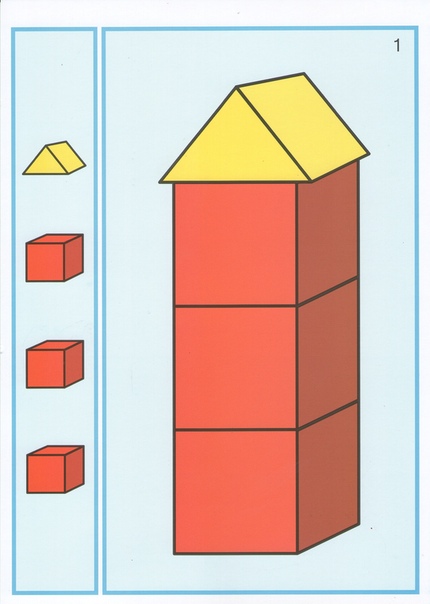 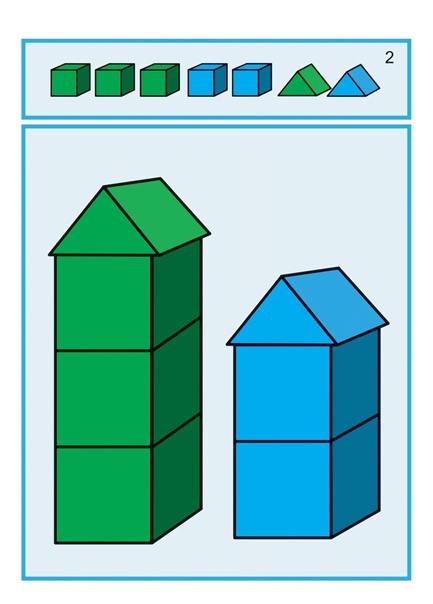 Аннотация для родителей (основная идея доступная для понимания, четко и лаконично формулированная) Конструирование – одно из самых любимых детских занятий. Оно является не только увлекательным, но и полезным для Вашего ребёнка. Конструирование создает необходимый фундамент всестороннего развития ребенка, обладая чрезвычайно широкими возможностями для умственного, нравственного, эстетического, трудового воспитания ребёнка.Конструктивная деятельность является  средством нравственного воспитания дошкольника. В процессе этой деятельности формируются такие важные качества личности, как трудолюбие, самостоятельность, инициатива, упорство при достижении цели, организованность.Цель КОПУчить строить башню из кубиков, накладывать кубик на кубик.Количество часов КОП1 занятие по 10 минутМаксимальное количество участников4-5 человекПеречень материалов и оборудования для проведения КОПСтол, кубики одного размера на каждого ребенка, игрушка – кошка. Предполагаемые результаты (умения/навыки, созданный продукт)1.Дети умеют слушать воспитателя.2.Обогатится словарный запас.3.Приобретут практические навыки строительства башни.4.Умение выполнять по показу и по словесной инструкции.5.Появится желание проявлять заботу и чувство сострадания к тем, кто нуждается в помощи. Список литературы, использованной при подготовке КОП Куцакова Л.В. «Занятия по конструированию и ручному труду в детском саду». М. «Просвещение». 2000 г. - 208 с.ЗадачиДеятельность педагогаДеятельность детейДеятельность детейПредполагаемый результат Тема: «Башня для кошечки»Тема: «Башня для кошечки»Тема: «Башня для кошечки»Тема: «Башня для кошечки»Тема: «Башня для кошечки»образовательная:Учить выполнять постройку в нужной последовательности.Учить удерживать внимание. развивающая: Развивать мелкую моторику.Способствовать формированию совместной игры.Активизировать пассивный и активный словарь детей (возьми, сделай, поставь кубик, посади кошечку на        башню, мяу-мяу) воспитательная:  Воспитывать аккуратность (учить складывать кубики в коробку).Воспитывать чувство сопереживания и желание помочь другим.Сюрпризный момент.Стук в дверь. Воспитатель заглядывает за дверь. В гости пришла кошечка и рассказывает детям историю, как она пошла гулять и заблудилась, потеряла свой дом.В.: Ребята мне очень жалко кошечку, а вам?В.: Как же нам поступить? Поможем кошечке?В.: Чтобы кошечка нашла свой дом, ей нужно забраться очень высоко. Давайте построим башню.На виду у малышей воспитатель строит башню в замедленном темпе, комментируя при этом сои действия:«Кубик на кубик, и еще кубик»Читает рифмовку: Яркие кубики я беру,Башню построить из них я могу.В.: Вот какая получилась высокая башня. Поставим наверх башни кошечку.Читает стишок: Кто на башенке сидит,И на нас с тобой глядит?Мяу-мяуКто пищит,Мяу-мяу говорит».Показ действий. Параллельная постройка.Воспитатель строит: Беру кубик, возьмите такой же. У меня кубик и у вас кубик. Положите кубик на стол. Возьмите еще кубик. Положите кубик на кубик.Если у ребенка не получается, тогда воспитатель использует меру помощи «Рука в руке»В.: Какие высокие и красивые башни у ребят. Вот какие молодцы! Кошечка с башенок обязательно увидит свой дом.- А мы с ребятками знаем про тебя песенку. Споём, ребята, для кошечки?Серенькая кошечка,села на окошечко,Хвостиком махала, деток поджидала:Где ж мои котятки, серые ребятки.Спать пора котяткам, сереньким ребяткам.Мяу-мяу-мяу»В.: Ребята, кошечка  говорит вам спасибо за помощь. Побежит она к своим котяткам.До свидания, кошечка.По желанию дети могут дальше продолжить играть с постройками.По окончании игры дети вместе с воспитателем убирают кубики.Дети слушают рассказ кошечки, сопереживаютОтветы детей: Да; жалко; очень жалко.Ответы детей: Да, поможем.Дети наблюдают за действиями воспитателяДети слушают стихотворениеДети повторяют за воспитателем Дети рассматривают башни, которые у них получилисьДети обыгрывают постройкиДети поют песенкуДети прощаются с кошечкой.Умение слушать, желание помочь тому, кто нуждается в помощиУмение высказывать свое мнениеУмение следить за действиями воспитателя Умение слушать художественное произведениеУмение повторять за воспитателем по показу и по словесной инструкцииУмение рассматривать готовый продукт деятельностиУмение придумывать элементарный сюжет игрыУмение совместно с воспитателем исполнять музыкальное произведениеУмение прибирать за собой, желание помогать взрослому.Умение слушать, желание помочь тому, кто нуждается в помощиУмение высказывать свое мнениеУмение следить за действиями воспитателя Умение слушать художественное произведениеУмение повторять за воспитателем по показу и по словесной инструкцииУмение рассматривать готовый продукт деятельностиУмение придумывать элементарный сюжет игрыУмение совместно с воспитателем исполнять музыкальное произведениеУмение прибирать за собой, желание помогать взрослому.